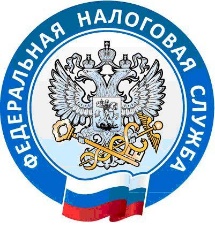 Управление Федеральной налоговой службы по Республике Бурятияул. Цивилева, .Улан-Удэ, 670034, Телефон: (301-2) 44-18-64; E-mail: press_03nalog@mail.ru; сайт: www.nalog.ruПресс-релиз 27 августа 2020 годаВ Бурятии начинается рассылка налоговых уведомленийВ этом году срок уплаты имущественных налогов – не позднее 1 декабря. В связи с этим, в сентябре в Республике Бурятия начнется рассылка сводных налоговых уведомлений. Сейчас подготовлены к направлению на массовую печать и рассылку 451 тысяча уведомлений на общую сумму в 1,234 млрд руб. Из них 241 тысяча или 53%  уведомлений будут направлены в электронном виде в Личный кабинет налогоплательщика и 210 тысяч (47%) будут направлены заказными письмами Почтой России.Как и в прошлом году, к уведомлению не прикладывается отдельный платежный документ (квитанция по форме ПД). В форме уведомления указываются реквизиты для перечисления налогов в бюджетную систему. Это не влечет для граждан никаких сложностей – для уплаты налогов, скажем, через банк, сведений, содержащихся в уведомлении вполне достаточно. Как и прежде, в бумажном виде налоговые уведомления направляются через «Почту России» заказным письмом. Тем, кто подключен к Личному кабинету налогоплательщика (далее – ЛК), налоговые уведомления будут выгружены в ЛК в электронном виде и по «Почте России» направляться не будут. Если пользователь ЛК все же хочет получить налоговое уведомление в бумажном виде, ему надо через ЛК уведомить об этом налоговую службу заранее.Впрочем, пользователям ЛК можно производить уплату своих имущественных налогов, даже не заглядывая в уведомление. После начисления сумма налогов, подлежащих уплате, видна сразу после входа в сервис. Нажав оранжевую кнопочку «Оплатить сейчас», вы сможете выбрать удобный для вас способ оплаты – банковской картой, через сайт банка или непосредственно через банк при помощи платежного документа. Если размер этой суммы вызывает какие-то вопросы, можно посмотреть детализацию своих налогов в закладке «Мои налоги».  При обнаружении какого-то несоответствия – например, вам не начислен налог за имеющееся у вас имущество, вы можете послать из Личного кабинета сообщение в налоговый орган.Иногда граждане, не подключенные к Личному кабинету, не получают уведомление почтой и обращаются с этим вопросом в налоговый орган. Надо знать, что уведомления не направляются, если:1) есть установленное законодательством основание, полностью освобождающее владельца объекта налогообложения от уплаты налога, например, льгота или налоговый вычет; 2) общая сумма налогов, отражаемых в налоговом уведомлении, составляет менее 100 рублей. Если и в следующем году сумма за два года не превысит 100 рублей, уведомление вам снова не направят. Но еще через год, даже если сумма все равно будет менее 100 рублей, вам уведомление пришлют. В иных случаях, если до ноября вы не получили налоговое уведомление, чтобы успеть до 1 декабря, вам необходимо обратиться в налоговую инспекцию, либо направить информацию с использованием интернет-сервиса ФНС России «Обратиться в ФНС России».Некоторые граждане смотрят сумму своих налогов на портале госуслуг, забывая о том, что на этом ресурсе можно посмотреть только свою задолженность. То есть налоги, подлежащие к уплате, до 1 декабря, пока они не «превратились» в случае неуплаты в задолженность, на портале госуслуг не увидишь.  А вот в Личном кабинете можно увидеть и информацию о своих налогах, и о своей задолженности. Следует напомнить, что в случае образования задолженности налоговый орган выгружает требование об уплате в Личный кабинет, по которому необходимо задолженность погасить.Пресс-служба УФНС России по Республике Бурятия